eivei,gnvcwiPvjK,K…wl wecYb Awa`ßi,XvKv    `„wó AvKl©Y t mnKvix cwiPvjK(evRvi Z_¨),K…wl wecYb Avwa`ßi, XvKv|               PÆMÖvg wefvMxq m`i evRv‡ii RyjvB/2020 4_© mßvnv‡šÍ (28/07/2020) wbZ¨ cÖ‡qvRbxq †fvM¨c‡Y¨i mvßvwnK,gvwmK I evrmwiK LyPiv Mo evRvi `‡ii Zzjbvg~jK               weeiYx (evRvi`i cÖwZ †KwR/wjUvi,UvKvq)|  ¯§viK bs-12.02.1500.301.02.001.20-781                                                                                                                   ZvwiLt-28/07/2020 |ch©v‡jvPbv t Dc‡ivwjøwLZ Z_¨ ch©v‡jvPbv K‡i †`Lv hvq,PjwZ mßv‡n PÆMÖvg gnvbMixi evRv‡i Pvj-miæ-bvwRi,miæ-wgwb‡KU,gvSvix,†gvUv,AvUv-c¨v‡KU I †Lvjv,Wvj-gïi-‡`kx I Avg`vbxK…Z,‡Lmvix,gyM,‡Qvjv-KjvB,†Zj-mqvweb I cvg,wcuqvR-‡`kx,imyb-‡`kx,Av`v-Avg`vbxK…Z,ïKbvgwiP-‡`kx I Avg`vbxK…Z,gvQ-iæB-‡`kx,KvZj-‡`kx I Avg`vbxK…Z,‡gviM/gyiwM †`kx I dvg©,wWg-‡`kx I dvg©,wPwb,jeY-c¨v‡KU Ges Avjy  Gi g~j¨ †gvUvgywU w¯’wZkxj Av‡Q| ZvQvov Ab¨vb¨ cb¨mg~‡ni g~j¨ wKQzUv  n«vm ev e„w× †c‡q‡Q|g~j¨ e„w×cÖvß D‡jøL‡hvM¨ cY¨ mg~n t MZ mßv‡ni Zzjbvq PjwZ mßv‡n wcuqvR-Avg`vbxK…Z,imyb-Avg`vbxK…Z,KvuPvgwiP,‡gviM/gyiMx-KK&,‡e¸b,KvP‡cu‡c,wgwóKzgov I cUj Gi gyj¨ cÖwZ †KwR‡Z h_vµ‡g 4.00,5.00,55.00,10.00,10.00,2.50,5.00 I 5.00, UvKv e„w× ‡c‡q‡Q |g~j¨ n«vmcÖvß D‡jøL‡hvM¨ cY¨ mg~n t MZ mßv‡ni Zzjbvq PjwZ mßv‡n gvQ-iæB-Avg`vbxK…Z I Bwjk cÖwZ †KwR‡Z h_vµ‡g 10.00 I 50.00 UvKv  n«vm †c‡q‡Q|mieivn cwiw¯’wZ t  PÆMÖvg gnvbMixi evRv‡i mKj cÖKvi c‡Y¨i mieivn I gRy` cwiw¯’wZ †gvUvgywU ¯^vfvweK Av‡Q|g~j¨ n«vm/e„w×i KviY t PjwZ mßv‡n mieivn  n«vm I cvBKvix g~j¨ e„w× cvIqvq wcuqvR-Avg`vbxK…Z,imyb-Avg`vbxK…Z,KvuPvgwiP,‡gviM/gyiMx-KK&,‡e¸b,KvP‡cu‡c,wgwóKzgov I cUj Gi g~j¨ ew× †c‡q‡Q| Aciw`‡K mieivn e„w×‡Z gvQ-iæB-Avg`vbxK…Z I Bwjk Gi gyj¨ n«vm †c‡q‡Q |                                                                                                                                       (bvwmg dvinvbv wkixb)                                                                                               (‡gvt †mwjg wgqv)        Dc-cwiPvjK(Dc-mwPe)                                                                                            ‡Rjv evRvi Kg©KZ©v        K…wl wecYb Awa`ßi                                                                                                         PÆMÖvg|                                                                                                                                                                                                                                                                                                                                                                                                                              PÆMÖvg wefvM,PÆMÖvg|         µt bsc‡b¨i bvgcwigvcPÆMÖvgPÆMÖvgPÆMÖvgPÆMÖvgPÆMÖvgPÆMÖvgPÆMÖvgµt bsc‡b¨i bvgcwigvcmßvnv‡šÍievRvi `i28/07/20MZ mßv‡nievRvi `i21/07/20kZKiv n«vm/e„w×i(-/+)MZ gv‡mi evRvi`i30/06/20kZKiv n«vm/e„w×i(-/+)MZ eQ‡ii evRvi`i30/07/19kZKivn«vm/e„w×i(-/+)1Pvj-miæ bvwRicÖwZ †KwR64.0064.000.0064.000.00--2Pvj-(miæ wgwb‡KU),,55.0055.000.0055.000.0050.0010.003Pvj-(gvSvix),,47.0047.000.0047.000.0038.0023.684Pvj-(‡gvUv) ÕÕ42.0042.000.0042.000.0030.0040.005AvUv-(c¨v‡KU),,33.0033.000.0033.000.0033.000.006AvUv-(‡Lvjv),,27.0027.000.0027.000.0025.505.887Wvj-gïi(†`kx),,117.50117.500.00122.50-4.08100.0017.508Wvj-gmyi-(Avgt/‡`kx),,80.0080.000.0082.50-3.1262.5028.009Wvj-‡Lmvix,,72.5072.500.0072.500.0057.5026.0910Wvj gyM,, 125.00 125.000.00127.50-1.96110.0013.6411‡Qvjv-KjvB,,72.5072.500.0072.500.0072.500.0012‡Zj-mqvweb(†Lvjv)cÖwZ wjUvi87.0087.000.0088.50-1.6983.004.8213†Zj cvg(‡Lvjv),,76.5076.500.0078.00-1.9272.006.25	14gmjvt wcqvR(‡`kx)cÖwZ †KwR45.0046.00-2.1737.5020.0044.002.2715,, wcqvR-(Avgt/‡`kx),,31.5027.5014.5427.5014.5432.00-1.5616imybt †`kx,,90.0090.000.0075.0020.00125.00-28.0017imyb (Avgt/‡`kx),,80.0075.006.6785.00-5.88145.00-44.8318Av`v-(Avgt/‡`kx),,140.00140.000.00125.0012.00135.003.7019ïKbvgwiP-‡`kx,,245.00245.000.00245.000.00180.0036.1120ïKbvgwiP-Avgt/‡`kx,,260.00260.000.00260.000.00165.0057.5721KvuPvgwiPcÖwZ †KwR190.00135.0040.74     105.0080.95115.0065.2222gvQ-iæB-(‡`kx 1-2 †KwR),,260.00260.000.00260.000.00305.00-14.7523,, iæB-(Avgt/‡`kx 2-3 †KwR),,240.00250.00-4.00250.00-4.00280.00-14.2824,, KvZj-(‡`kx 1-2 †KwR),,280.00280.000.00280.000.00295.00-5.0825,, KvZj Avgt/‡`kx2-3‡KwR,,375.00375.000.00375.000.00380.00-1.3126,, Bwjk(400-800MÖvg),,650.00700.00-7.14700.00-7.14800.00-18.7527†gviM-gyiwM-(‡`kx),,445.00445.000.00425.004.70355.0025.3528‡gviM/gyiwM-(KK&/‡mvt),,255.00245.004.08235.008.51225.0013.3329‡gviM-gyiwM-dvg©(eªqjvi),,127.50135.000.00157.50-19.05122.5010.2030wWg gyiwM-(‡`kx)4wU47.0047.000.0047.000.0051.00-7.8431,,    gyiwM-(dvg©),,34.5033.502.9833.004.5437.00-6.7632wPwbcÖwZ †KwR61.0061.000.0061.000.0051.0019.6133jeY (c¨v‡KU),,30.0030.000.0030.000.0030.000.0034mwâ t Avjy,,29.0029.000.0029.000.0020.0045.0035,,     †e¸b,,45.0035.0028.5745.000.0055.00-18.1836,,    KvPv‡cu‡c,,35.0032.507.6932.507.6932.507.6937,,    wgwóKzgov,,32.5027.5018.1832.500.0032.500.0038,,    cUj,,	37.50	32.5015.3837.500.0045.00-16.67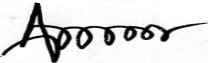 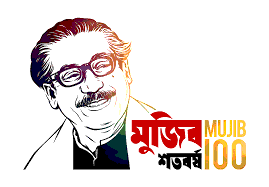 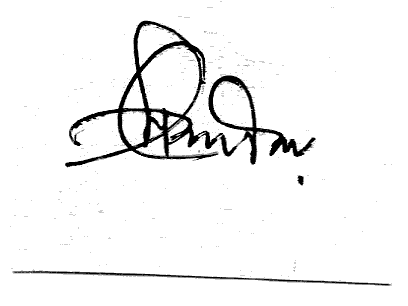 